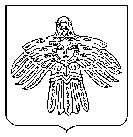 О внесении изменений в постановление администрации МОГО «Ухта» от 11 марта 2022 г. № 423 «Об организации оздоровления и отдыха детей и подростков в весенний период 2022 года»Руководствуясь Федеральным законом от 06.10.2003 № 131-ФЗ «Об общих принципах организации местного самоуправления в Российской Федерации», администрация постановляет:1. Внести изменения в постановление администрации МОГО «Ухта»                     от 11 марта 2022 г. № 423 «Об организации оздоровления и отдыха детей и подростков в весенний период 2022 года» (далее - постановление) следующего содержания:- приложение к постановлению изложить в редакции согласно приложению к настоящему постановлению.2. Настоящее постановление вступает в силу со дня его принятия и подлежит официальному опубликованию.3. Контроль за исполнением настоящего постановления возложить на заместителя руководителя администрации МОГО «Ухта» по социальным вопросам.Глава МОГО « Ухта» - руководитель администрации МОГО «Ухта»                                                       М.Н. ОсмановПриложениек постановлениюадминистрации МОГО «Ухтаот 18 апреля 2022 г. № 720__________________АДМИНИСТРАЦИЯМУНИЦИПАЛЬНОГО ОБРАЗОВАНИЯГОРОДСКОГО ОКРУГА«УХТА»АДМИНИСТРАЦИЯМУНИЦИПАЛЬНОГО ОБРАЗОВАНИЯГОРОДСКОГО ОКРУГА«УХТА»«УХТА»КАР  КЫТШЛÖНМУНИЦИПАЛЬНÖЙ  ЮКÖНСААДМИНИСТРАЦИЯ«УХТА»КАР  КЫТШЛÖНМУНИЦИПАЛЬНÖЙ  ЮКÖНСААДМИНИСТРАЦИЯ«УХТА»КАР  КЫТШЛÖНМУНИЦИПАЛЬНÖЙ  ЮКÖНСААДМИНИСТРАЦИЯ«УХТА»КАР  КЫТШЛÖНМУНИЦИПАЛЬНÖЙ  ЮКÖНСААДМИНИСТРАЦИЯПОСТАНОВЛЕНИЕШУÖМПОСТАНОВЛЕНИЕШУÖМПОСТАНОВЛЕНИЕШУÖМПОСТАНОВЛЕНИЕШУÖМПОСТАНОВЛЕНИЕШУÖМПОСТАНОВЛЕНИЕШУÖМПОСТАНОВЛЕНИЕШУÖМ18 апреля 2022 г.№720г.Ухта,  Республика КомиПрограмма организации оздоровления и отдыха детей и подростковв период весенних каникул 2022 годаПрограмма организации оздоровления и отдыха детей и подростковв период весенних каникул 2022 годаПрограмма организации оздоровления и отдыха детей и подростковв период весенних каникул 2022 годаПрограмма организации оздоровления и отдыха детей и подростковв период весенних каникул 2022 годаПрограмма организации оздоровления и отдыха детей и подростковв период весенних каникул 2022 годаПрограмма организации оздоровления и отдыха детей и подростковв период весенних каникул 2022 годаПрограмма организации оздоровления и отдыха детей и подростковв период весенних каникул 2022 годаПрограмма организации оздоровления и отдыха детей и подростковв период весенних каникул 2022 года№Форма организации оздоровления и отдыхаУчреждение, при котором организован лагерьСменаПериод сменыКоличество путевокУчреждение, в котором организовано питание участников лагеряИсточник финансирования12345678Лагерь с дневным пребыванием детейМОУ «НШДС № 1»121.03.2022 - 25.03.202250МОУ «НШДС № 1»Республиканский бюджет, местный бюджетЛагерь с дневным пребыванием детейМОУ «СОШ № 3»121.03.2022 - 25.03.2022100МОУ «СОШ № 3»Республиканский бюджет, местный бюджетЛагерь с дневным пребыванием детейМОУ «СОШ № 4» 121.03.2022 - 25.03.202250МОУ «СОШ № 4» Республиканский бюджет, местный бюджетЛагерь с дневным пребыванием детейМОУ «СОШ № 5»121.03.2022 - 25.03.202275МОУ «СОШ № 5»Республиканский бюджет, местный бюджетЛагерь с дневным пребыванием детейМОУ «СОШ № 7» 121.03.2022 - 25.03.202225МОУ «СОШ № 7» Республиканский бюджет, местный бюджетЛагерь с дневным пребыванием детейМОУ «ООШ № 8»121.03.2022 - 25.03.202225МОУ «ООШ № 8»Республиканский бюджет, местный бюджетЛагерь с дневным пребыванием детейМОУ «СОШ № 9» 121.03.2022 - 25.03.202219МОУ «СОШ № 9»Республиканский бюджет, местный бюджетЛагерь с дневным пребыванием детейМОУ «СОШ № 10» 121.03.2022 - 25.03.2022100МОУ «СОШ № 10» Республиканский бюджет, местный бюджетЛагерь с дневным пребыванием детейМОУ «СОШ № 13»121.03.2022 - 25.03.202250МОУ «СОШ № 13»Республиканский бюджет, местный бюджетЛагерь с дневным пребыванием детейМОУ «СОШ № 14»121.03.2022 - 25.03.202286МОУ «СОШ № 14»Республиканский бюджет, местный бюджетЛагерь с дневным пребыванием детейМОУ «СОШ № 15»121.03.2022 - 25.03.202245МОУ «СОШ № 15»Республиканский бюджет, местный бюджетЛагерь с дневным пребыванием детейМОУ «СОШ № 17»121.03.2022 - 25.03.202220МОУ «СОШ № 17»Республиканский бюджет, местный бюджетЛагерь с дневным пребыванием детейМОУ «СОШ № 19»121.03.2022 - 25.03.202275МОУ «СОШ № 19»Республиканский бюджет, местный бюджетЛагерь с дневным пребыванием детейМОУ «СОШ № 20»121.03.2022 - 25.03.2022100МОУ «СОШ № 20»Республиканский бюджет, местный бюджетЛагерь с дневным пребыванием детейМОУ «СОШ № 21»121.03.2022 - 25.03.202265МОУ «СОШ № 21»Республиканский бюджет, местный бюджетЛагерь с дневным пребыванием детейМОУ «СОШ № 22»121.03.2022 - 25.03.202225МОУ «СОШ № 22»Республиканский бюджет, местный бюджетЛагерь с дневным пребыванием детейМОУ «НОШ № 23»121.03.2022 - 25.03.202283МОУ «НОШ № 23»Республиканский бюджет, местный бюджетЛагерь с дневным пребыванием детейМУ ДО «Центр юных техников» г. Ухты121.03.2022 - 25.03.202230МОУ «СОШ № 20»Республиканский бюджет, местный бюджетИтого Итого Итого Итого Итого 1023